                              Gmina Gubin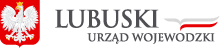 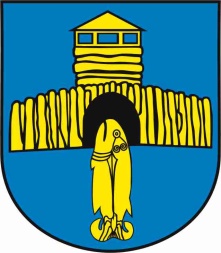  Nazwa Funduszu: „Fundusz Dróg Samorządowych”        Nazwa zadania: „Przebudowa drogi gminnej w miejscowości Strzegów, gmina  Gubin”       Wartość projektu: …………………………… zł       Kwota dofinansowania ze środków Funduszu: …………………….. zł       Rok realizacji: 2019